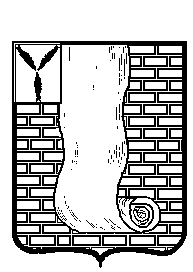 СОВЕТМУНИЦИПАЛЬНОГО ОБРАЗОВАНИЯ ГОРОД КРАСНОАРМЕЙСККРАСНОАРМЕЙСКОГО МУНИЦИПАЛЬНОГО РАЙОНАСАРАТОВСКОЙ ОБЛАСТИР Е Ш Е Н И Е  О внесении изменений в решение Совета муниципального образования город Красноармейск Красноармейского муниципального района Саратовской области  от 16.10.2019 года № 23  «Об утверждении Положения о порядке установления предельных нормативов размеров оплаты труда депутатов, выборных должностных лиц местного самоуправления, осуществляющих свои полномочия на постоянной основе, муниципальных служащих в муниципальных образованиях город Красноармейск Красноармейского муниципального района Саратовской области»В соответствии со ст. 134 и ст. 144 Трудового кодекса Российской Федерации, ст. 86 Бюджетного кодекса Российской Федерации, Федеральным законом от 6 октября 2003 г. № 131-ФЗ « Об общих принципах организации местного самоуправления в Российской Федерации», Федеральным  законом от 27 ноября 2023 года № 548-ФЗ «О внесении изменений в статью 1 Федерального закона «О минимальном размере оплаты труда» и признании утратившим силу статей 2 и 3 Федерального закона «О внесении изменения в статью 1 Федерального закона «О минимальном размере оплаты труда» и о приостановлении действия ее отдельных положений», Уставом муниципального образования город Красноармейск Красноармейского муниципального района Саратовской области, Совет муниципального образования город Красноармейск Красноармейского муниципального района Саратовской области РЕШИЛ:1. Приложение № 1 к решению Совета муниципального образования город Красноармейск Красноармейского муниципального района Саратовской области  от 16.10.2019 года № 23  «Об утверждении Положения о порядке установления предельных нормативов размеров оплаты труда депутатов, выборных должностных лиц местного самоуправления, осуществляющих свои полномочия на постоянной основе, муниципальных служащих в муниципальных образованиях город Красноармейск Красноармейского муниципального района Саратовской области» (с изменениями от 18.02.2022 г. № 23, от 26.10.2022 № 48, от 25.10.2023 № 62) пункт 2  изложить в новой редакции:Установить размер премии за выполнение особо важных и сложных заданий – в одиннадцать должностных окладов:- премирование за выполнение особо важных и сложных заданий может  производится ежемесячно;- размер премии устанавливается в размере от 20 до 200 % должностного оклада.- премирование муниципальных служащих производится в зависимости  от продолжительности работы (службы) в данном учетном периоде,  качества работы  (службы)  в данном учетном периоде, их личного вклада в общие результаты. - выплата премии производится  в пределах установленного фонда оплаты труда. В случае увольнения (освобождения) муниципального служащего в расчетном  периоде премия начисляется за фактически отработанное время. Премии выплачиваются в соответствии с настоящим Положением, учитываются при исчислении среднего заработка для назначения государственной пенсии, муниципальной доплаты, пособий по временной нетрудоспособности, при уходе в очередной ежегодный оплачиваемый отпуск. Глава муниципального образования город Красноармейск Красноармейского муниципального района  может использовать сложившуюся   экономию на поощрение работников в установленном порядке.2.Опубликовать настоящее решение на официальном сайте Красноармейского муниципального района в информационно - телекоммуникационной сети «Интернет».3. Настоящее решение вступает в силу с момента официального опубликования (обнародования)  и распространяется на правоотношения, возникшие с 01 января 2024 года.Глава муниципального образованиягород Красноармейск                                                               А.В. КузьменкоСекретарь Совета                                                                            А.В. Куклевот24.01.2024№13